№ – номер игрока; (A, B, C, D) – официал. лица команд; Г/7м – всего голов/7м; П – предупрежд.; 2' – удаление; Д – дисквалиф.; Р – дисквалиф. с рапортом, КН – командное наказание.По запросу команды-гостя на копии протокола матча ставится печать Клуба/Команды-хозяина.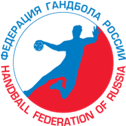 Федерация гандбола РоссииФедерация гандбола РоссииФедерация гандбола РоссииПРОТОКОЛМАТЧАПРОТОКОЛМАТЧАИтоговый 
результат:АБОфициальный сайтСкан/фото protokolkinder@rushandball.ruПРОТОКОЛМАТЧАПРОТОКОЛМАТЧАИтоговый 
результат:www.rushandball.ruсезон 20 __/__Итоговый 
результат:СоревнованиеСоревнования детско-юношеские (с использованием ИАС)Матч №ДевЮнЭтапЛигаЗонаВозрастГородИгровой залДатаНачало матчаОкончание матчаЗрителиВместим.АКоманда хозяевБКоманда гостейАБ1-й таймАБОсновное 
игровое времяАБ1-е дополнительное игровое времяАБ2-е дополнительное игровое времяАБПосле 
серии 7мАБ1-й таймОсновное 
игровое время1-е дополнительное игровое время2-е дополнительное игровое времяПосле 
серии 7мАФАМИЛИЯ и Имя игрока и официальных лиц (A-D) полностьюФАМИЛИЯ и Имя игрока и официальных лиц (A-D) полностьюФАМИЛИЯ и Имя игрока и официальных лиц (A-D) полностьюФАМИЛИЯ и Имя игрока и официальных лиц (A-D) полностьюФАМИЛИЯ и Имя игрока и официальных лиц (A-D) полностьюФАМИЛИЯ и Имя игрока и официальных лиц (A-D) полностьюФАМИЛИЯ и Имя игрока и официальных лиц (A-D) полностьюФАМИЛИЯ и Имя игрока и официальных лиц (A-D) полностьюФАМИЛИЯ и Имя игрока и официальных лиц (A-D) полностьюФАМИЛИЯ и Имя игрока и официальных лиц (A-D) полностьюФАМИЛИЯ и Имя игрока и официальных лиц (A-D) полностьюФАМИЛИЯ и Имя игрока и официальных лиц (A-D) полностьюФАМИЛИЯ и Имя игрока и официальных лиц (A-D) полностьюФАМИЛИЯ и Имя игрока и официальных лиц (A-D) полностьюЗамечанияЗамечанияАФАМИЛИЯ и Имя игрока и официальных лиц (A-D) полностьюФАМИЛИЯ и Имя игрока и официальных лиц (A-D) полностьюФАМИЛИЯ и Имя игрока и официальных лиц (A-D) полностьюФАМИЛИЯ и Имя игрока и официальных лиц (A-D) полностьюФАМИЛИЯ и Имя игрока и официальных лиц (A-D) полностьюФАМИЛИЯ и Имя игрока и официальных лиц (A-D) полностьюФАМИЛИЯ и Имя игрока и официальных лиц (A-D) полностьюФАМИЛИЯ и Имя игрока и официальных лиц (A-D) полностьюФАМИЛИЯ и Имя игрока и официальных лиц (A-D) полностьюФАМИЛИЯ и Имя игрока и официальных лиц (A-D) полностьюФАМИЛИЯ и Имя игрока и официальных лиц (A-D) полностьюФАМИЛИЯ и Имя игрока и официальных лиц (A-D) полностьюФАМИЛИЯ и Имя игрока и официальных лиц (A-D) полностьюФАМИЛИЯ и Имя игрока и официальных лиц (A-D) полностью№Команда AГ/7мПП2’2’2’2’2’2’ДРРКНСекретарь Секретарь ФАМИЛИЯ, ИмяКатегорияГородПодписьСтатистики (в алфавитном порядке)Статистики (в алфавитном порядке)ФАМИЛИЯ, ИмяКатегорияГородПодписьФАМИЛИЯ, ИмяКатегорияГородПодписьСекундометристСекундометристФАМИЛИЯ, ИмяКатегорияAГородBПодписьCВсего/7мОператор электронного таблоОператор электронного таблоDВсего/7мФАМИЛИЯ, ИмяПодпись официального представителя (А)Подпись официального представителя (А)7м7м7м7мКомандный тайм-аутКомандный тайм-аутКомандный тайм-аутКомандный тайм-аутКомандный тайм-аутКомандный тайм-аутКомандный тайм-аутКомандный тайм-аутКатегорияПодпись официального представителя (А)Подпись официального представителя (А)Кол-воКол-воГолыГолы1-ый1-ый1-ый2-ой2-ой2-ой3-ий3-ийГородПодпись официального представителя (А)Подпись официального представителя (А)ПодписьБФАМИЛИЯ и Имя игрока и официальных лиц (A-D) полностьюФАМИЛИЯ и Имя игрока и официальных лиц (A-D) полностьюФАМИЛИЯ и Имя игрока и официальных лиц (A-D) полностьюФАМИЛИЯ и Имя игрока и официальных лиц (A-D) полностьюФАМИЛИЯ и Имя игрока и официальных лиц (A-D) полностьюФАМИЛИЯ и Имя игрока и официальных лиц (A-D) полностьюФАМИЛИЯ и Имя игрока и официальных лиц (A-D) полностьюФАМИЛИЯ и Имя игрока и официальных лиц (A-D) полностьюФАМИЛИЯ и Имя игрока и официальных лиц (A-D) полностьюФАМИЛИЯ и Имя игрока и официальных лиц (A-D) полностьюФАМИЛИЯ и Имя игрока и официальных лиц (A-D) полностьюФАМИЛИЯ и Имя игрока и официальных лиц (A-D) полностьюФАМИЛИЯ и Имя игрока и официальных лиц (A-D) полностьюФАМИЛИЯ и Имя игрока и официальных лиц (A-D) полностьюИнформаторИнформаторБФАМИЛИЯ и Имя игрока и официальных лиц (A-D) полностьюФАМИЛИЯ и Имя игрока и официальных лиц (A-D) полностьюФАМИЛИЯ и Имя игрока и официальных лиц (A-D) полностьюФАМИЛИЯ и Имя игрока и официальных лиц (A-D) полностьюФАМИЛИЯ и Имя игрока и официальных лиц (A-D) полностьюФАМИЛИЯ и Имя игрока и официальных лиц (A-D) полностьюФАМИЛИЯ и Имя игрока и официальных лиц (A-D) полностьюФАМИЛИЯ и Имя игрока и официальных лиц (A-D) полностьюФАМИЛИЯ и Имя игрока и официальных лиц (A-D) полностьюФАМИЛИЯ и Имя игрока и официальных лиц (A-D) полностьюФАМИЛИЯ и Имя игрока и официальных лиц (A-D) полностьюФАМИЛИЯ и Имя игрока и официальных лиц (A-D) полностьюФАМИЛИЯ и Имя игрока и официальных лиц (A-D) полностьюФАМИЛИЯ и Имя игрока и официальных лиц (A-D) полностьюФАМИЛИЯ, Имя№Команда БГ/7мПП2’2’2’2’2’2’ДРРКНКатегорияГородПодписьСудьи (в алфавитном порядке)Судьи (в алфавитном порядке)ФАМИЛИЯ, ИмяКатегорияГородПодписьФАМИЛИЯ, ИмяКатегорияГородПодписьДелегат (Инспектор)Делегат (Инспектор)ФАМИЛИЯ, ИмяКатегорияГородПодписьAДелегат (Инспектор)Делегат (Инспектор)B (Представитель ФГР) (Представитель ФГР)CВсего/7мФАМИЛИЯ, ИмяDВсего/7мКатегорияПодпись официального представителя (А)Подпись официального представителя (А)7м7м7м7мКомандный тайм-аутКомандный тайм-аутКомандный тайм-аутКомандный тайм-аутКомандный тайм-аутКомандный тайм-аутКомандный тайм-аутКомандный тайм-аутГородПодпись официального представителя (А)Подпись официального представителя (А)Кол-воКол-воГолыГолы1-ый1-ый1-ый2-ой2-ой2-ой3-ий3-ийПодписьПодпись официального представителя (А)Подпись официального представителя (А)Подпись